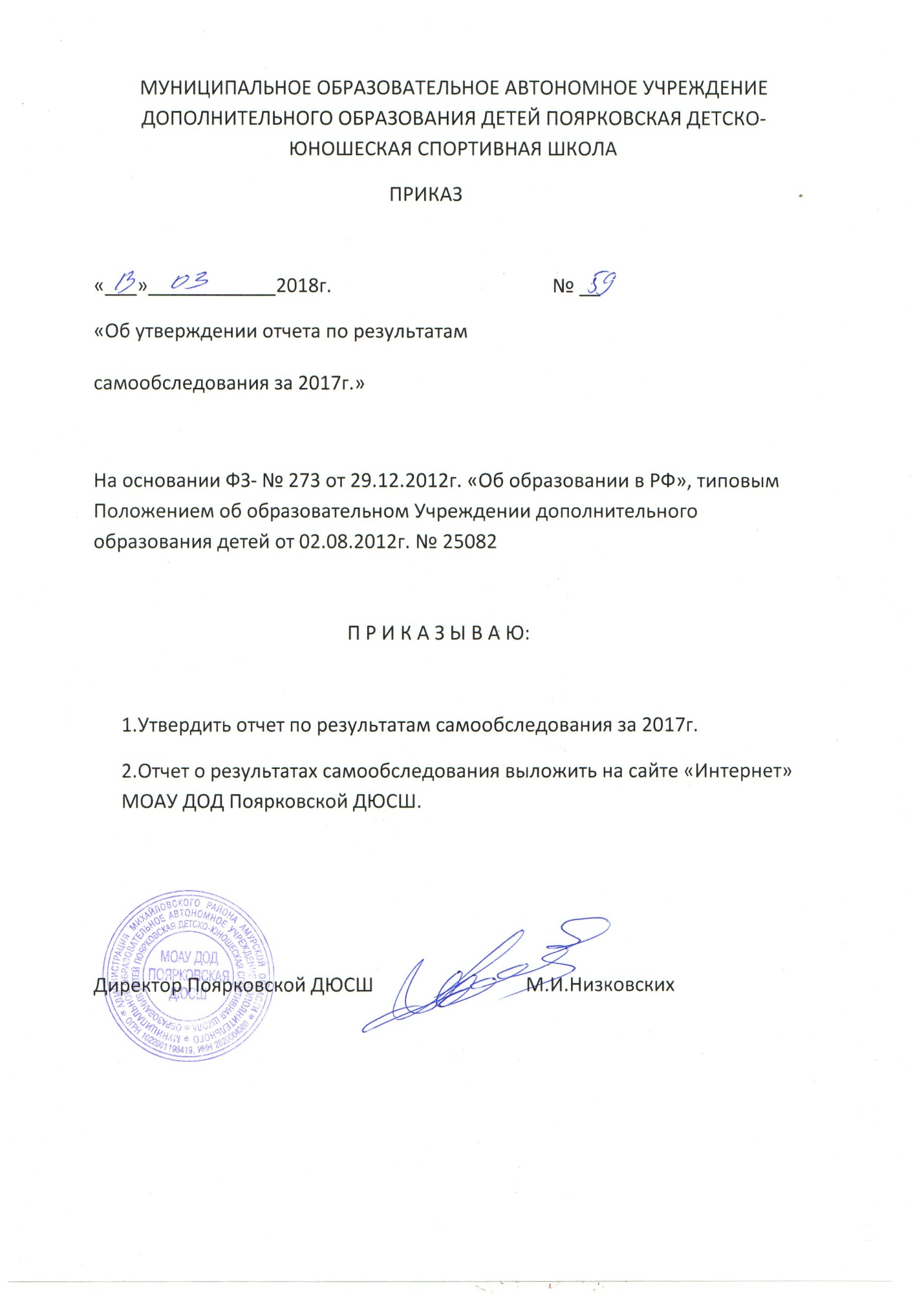 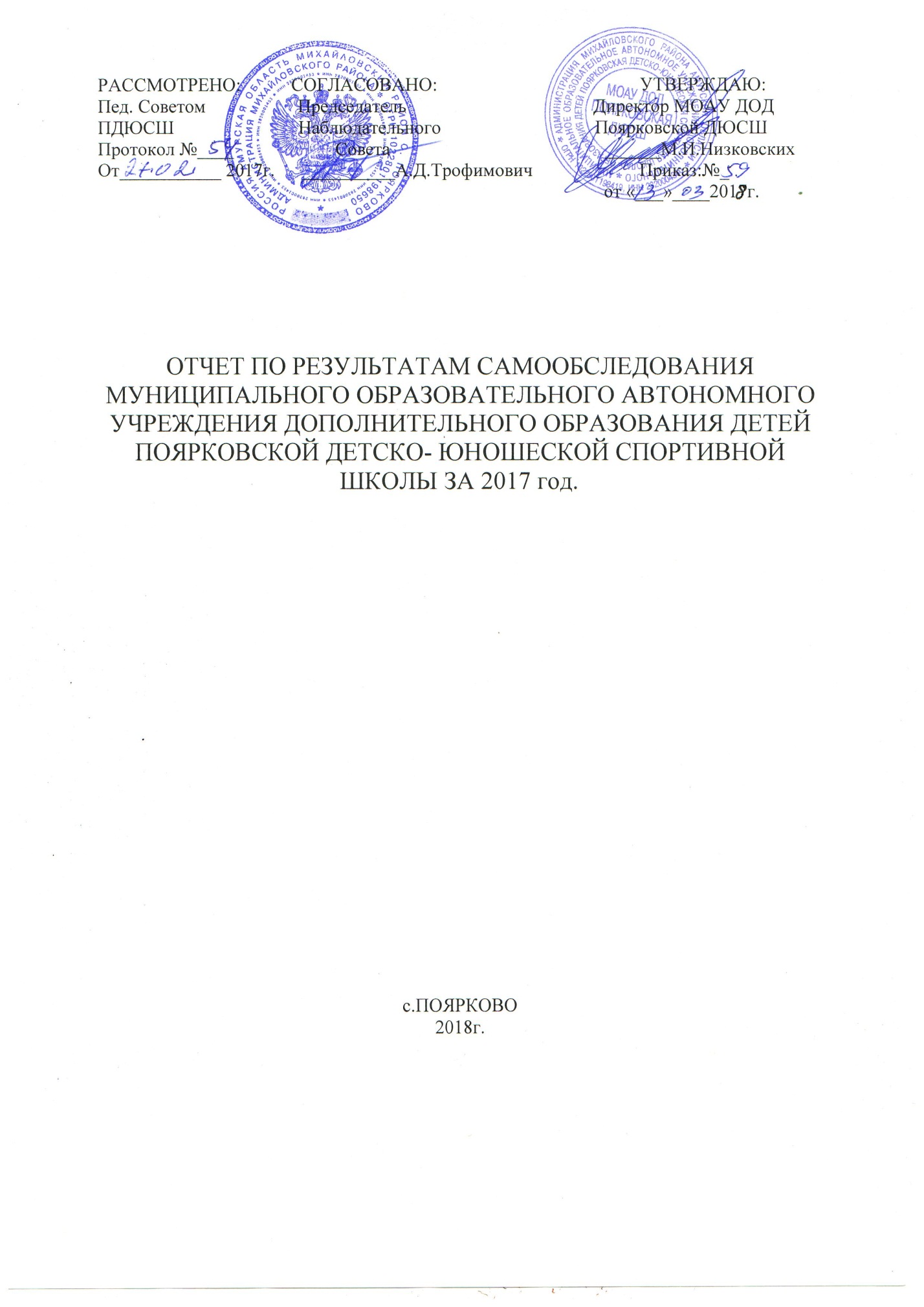                                                          О Т Ч Е ТО результатах  само обследования      МОАУ ДОДПоярковской   ДЮСШ  за 2017год.Муниципальное  образовательное  автономное  учреждение  дополнительного образования детей  Поярковская  детско-юношеская спортивная  школа.Тип - муниципальное образовательное  автономное  учреждение  дополнительного  образования  детей. Адрес  676680  Россия, Амурская область , Михайловский район , с. Поярково , ул. Ленина 85 , факс  8-416-37-42598.Директор:  Низковских  Михаил Иванович.Учредитель: Отдел  образования администрации  Михайловского  района.Поярковская  детско-юношеская  спортивная  школа  была  образована в .Основным направлением  в деятельности  ДЮСШ  в 2017 году  являлось сохранение и развитие оздоровительной системы детско-юношеского спорта в Михайловском районе. Реализация этого направления  осуществлялась через решение следующих задач:Вовлечение максимально возможного числа детей в систематические занятия спортом, выявление их склонностей и пригодности для дальнейших занятий, воспитание устойчивого интереса к ним.Формирование у учащихся потребности в здоровом образе жизни, культуре и безопасности его.Осуществление гармоничного развития личности, воспитание ответственности и профессионального самоопределения в соответствии с индивидуальными способностями обучающихся.Занятия в  ДЮСШ должны обеспечить  повышение уровня общей и специальной физической подготовленности в соответствии с требованиями учебных программ по видам спорта. Тема над которой продолжает работать  ДЮСШ   «Повышение качественного уровня подготовки учащихся, создание условий для самореализации и самоопределения личности учащихся».Основным документом, регламентирующим деятельность ДЮСШ является  «План работы. Он составлен в соответствие с нормативными и методическими  рекомендациями по организации деятельности  спортивных школ  в Российской  Федерации, Федеральным законом  от 29 декабря 2012года  № 273- ФЗ «Об  образовании в  Российской  Федерации».В  ДЮСШ  шестидневная рабочая неделя. Порядок комплектования групп соответствует штатному расписанию. Права и обязанности учащихся, их родителей, работников  отражены  в Уставе и локальных актах  ДЮСШ и соответствуют законодательству в сфере «Образования» и в сфере «физической культуры и спорта». Условия работы и проведения учебно-тренировочных занятий  соответствуют требованиям  Сан Пина и требованиям по охране труда и технике безопасности. Медицинское обследование проводит фельдшер  ДЮСШ  и врачи   ГАУЗ АО  «Михайловская больница»Общее количество учащихся занимающихся в учебных группах - 339СВЕДЕНИЯ О КОЛИЧЕСТВЕ УЧАЩИХСЯ
    ЗАНИМАЮЩИХСЯ В РАЗЛИЧНЫХ УЧЕБНЫХ ГРУППАХ   2017г.Занятия проводились  по 6  видам спорта баскетболу, волейболу, русской лапте, легкой атлетике, хоккею с мячом, гиревому спорту. Содержание и качество подготовки учащихся  осуществляется через ведение учебно-тренировочных занятий,  участие в соревнованиях различного ранга, мероприятиях спортивной направленности. Планирование осуществляется по программам  по видам спорта,разработанным на основе примерных программ спортивной подготовки  для детско-юношеских спортивных школ, допущенных Государственным комитетом Российской  Федерации по физической культуре и спорту. Годовые планы- графики рассчитаны на  52  недели , это отражено в учебном плане. В программах для каждой категории поставлены задачи, определены допустимые объемы  учебно-тренировочных нагрузок по основным средствам, предложены варианты подготовки учащихся с учетом возрастных особенностей и уровня физической и функциональной подготовленности. Учебно-тренировочные занятия  проводят 5 штатных  тренера – преподавателя ,   10 совместителей. В 6 группах начальной подготовки  и  5группах учебно-тренировочных- занятия  проводятся по предпрофессиональным  программам  в которых  занимается  155 учащихся. В 11группах спортивно-оздоровительного направления  занимается 184 учащихся по общеразвивающим  программам.Тренерский    состав   работающий   в   ДЮСШОбразовательный ценз педагогического состава следующий: 66,6%- высшее образование , 40 ,6%- среднее специальное.  Один педагог продолжает обучение во втором высшем  учебном заведении.Возрастные характеристики педагогического состава:до 35 лет – 4  тренера-преподавателя. 35-45 лет  3 тренера-преподавателяот 50 до55 лет -  2  тренера – преподавателя.  От56 лет и старше -6. Стаж работы  до 5лет – 3 тренера- преподавателя, до 3 0лет – 7 , выше30-5.Специальность соответствует квалификации, профессии, занимаемой должностиу  100% .Администрация  ДЮСШ: директор, заместитель директора по учебно-воспитательной работе, медицинский работник, зам. директора по АХД.Администрацией  ДЮСШ, тренерами - преподавателями  проводилась работа по анализу и реализации таких направлений - комплектование учебных групп ДЮСШ, спортивная  ориентация учащихся ДЮСШ, сохранение контингента учащихся, проведение внутри школьных спортивных соревнований. Организация и проведение районного и областного масштаба соревнований. Осуществлялась связь с общеобразовательными  учреждениями, родителями, общественными  организациями. За год реализовано все, что было намечено в планах работы. В  ДЮСШ осуществляется ежегодный  педагогический контроль.Стартовый (сентябрь , рубежный (февраль) , итоговый (переводной) май месяц .Через выполнение нормативов контрольных испытаний  по возрастным группам.Результаты стартовых контрольных испытаний  2017 года. Приняло участие – 357 учащихся.МОАУДОД  Поярковская  ДЮСШРезультаты контрольных испытаний  учащихсяОктябрь  2017 год3группы уровень физической подготовки – высокий , 7 групп – выше среднего , 8групп- средний ,ниже среднего – 3 группы.На базе организации проведены соревнования « Кросс нации» 14.09. 2017г 134 участника– все из  ДЮСШ . В четырех возрастных группах мальчики-девочки , юноши – девушки , все первые  5 мест заняли учащиеся  ДЮСШ.Областной турнир по прыжкам в высоту посвященный памяти  Э. А. ПоложиеваВ нем приняли участие  50 обучающихся:  из Поярковской – (21) , Райчихинской, Тамбовской  ДЮСШ  и  ГА О УДОДАО,  областной «СДЮСШОР».Учащиеся  Поярковской  ДЮСШ  заняли   2 – вторых , 3 - третьих мест.   Были проведены матчевые встречи с выпускниками прошлых лет по баскетболу, хоккею с мячом, волейболу, футболу.  Первенство ДЮСШ  по гиревому спорту, по легкой атлетике  - 5 соревнований («Кузнечик», Посвященные «Дню народного единства», отборочные, шиповка юных). Приняли участие в проведении военно-спортивной  игры « Победа»,  военизированного кросса допризывной молодежи , эстафеты  1 мая , посвященных Дню Победы .Провели районную спартакиаду учащихся по 8 видам, 20 соревнований.Рождественский турнир по хоккею с мячом участвовало 4команды из ДЮСШ.Провели   тестирование по ВСК ГТО   во  всех  школах района.  Летнее и зимнее.ДЮСШ принимает активное участие   в проведении 17 соревнований по линии районного сектора по физической культуре и спорту администрации Михайловского района в рамках областной сельской спартакиады.Проводит работу по подготовке и комплектованию сборных команд района для участия в областной спартакиаде учащейся молодежи Амурской области.Для сохранения системы детско-юношеского спорта в районе, группы ДЮСШ открыты в 3 школах района.В августе . проведена спортивно-оздоровительная площадка «Спортландия» 55 участников.УЧАЩИЕЕСЯ ПОЯРКОВСКОЙ ДЮСШ ПРИНИМАЛИ УЧАСТИЕ В 2017 ГОДУ В ЗОНАЛЬНЫХ И ОБЛАСТНЫХ СОРЕВНОВАНИЯХЗа год подготовлено 177 массовых разрядов и 2 первого разряда. 12 учащихся закончили обучение в ДЮСШ и продолжают занятия спортом в высших учебных заведениях:1.БГПУ- Благовещенский педагогический университет2.ДВОКУ- г. Благовещенск3.Хабаровская академия физической культуры4. Благовещенский педагогический  колледж5.АМГУ6.Медицинская академия7.Благовещенсое речное училище8.Амурский коммунально-строительный колледж9.Владивостокский филиал Российской академии таможенной службы10.Хабаровский педагогический университет11.Хабаровская высшая школа милиции12.Хабаровское высшее пограничное училище 13.ДАЛЬГАУ 14.Дальневосточный юридический институт МВД России г.  Владивосток15.Дальневосточный государственный федеральный университет16.Благовещнский сельскохозяйственный колледж17. Благовещенский техникум физической культуры Коллектив   ДЮСШ  проводит  работу  по  выявлению  и  продвижению  талантливой  молодежи. В 2017 году  лучшими  спортсменами  в  районе   были  ПРИЗНАНЫ :1.Пивень   Алёна.             2.Завьялова Алёна.          3.Воронова Светлана.     4.Филанцов Пётр5.Яковлева Виктория6.Пахорукова Варвара. 7.Сюмак Екатерина8.Гараш Ангелина9.Будяков Андрей10. Красовская Валерия11. Палагин Никита12. Козырев Виктор 13. Олейник Павел14. Цхададзе Максим 15. Обыдёнов Алексей16. Савельева Екатерина17. Гачечиладзе Илья18. Жижиков Александр19. Тимошкина Эльвира20. Левендеева Ирина21. Филатов Илья22.Заиченко Даниил23. Мех Лина24. Козырев Прохор 25. Федосеев Владислав26. Муратов Виктор27. Куклин Максим28. Корчагин Роман29.Медведев Алексей30. Колодезный Игорь31. Наумов Никита32. Долгополов Дмитрий33. Гладков Артём34. Нестеренко Татьяна35. Бирюкова Анастасия36. Щукина Натали Они  были  награждены грамотами главы администрации Михайловского района   5   тренеров-преподавателей  ДЮСШ  также  были  награждены  грамотами   главы  района.2  тренера-преподавателя   награждены  грамотой    Министерства  по  физической  культуре и спорту  Администрации  Амурской области.Посещение   учебно-тренировочных  занятий  и  мероприятий. Посещение спортивных  соревнований. Главное  участие  в  спортивных  соревнованиях  различного   масштаба   от  внутри школьных  до   зональных   способствуют     социализации   детей  и   подростков   в  современном обществе. Это  одна из    главных  задач  МОАУ ДОД    Поярковской  ДЮСШ.  Директор МОАУДОД                                                   М.И.Низковских№Фамилия и.о.нагрузкагруппакатегорияКол-во детей1.Чухлеб С.А.36 часовНП-2.НП-3.ут-2.высшая 382.Рожков А. В.34 часаНп-2, ут-3.первая42Ут-2                            3.Юхименко Н.А.24часаНп-1.ут-1.Соответ.274.Чухлеб  Н. И.   9 часовСог-3Соответ.16                   5.Глущенко А. В.6 часовСог-5первая156.Киселёва А. В.  6 часовСог-2.Соответ. 157.Еропутко В. С.12 часовСог-2.Сог-5высшая308.Нагорный В.В.6 часовСог-3первая159.Шевко Е. В.12 часовСог-3.Сог-5высшая3010.Спирин А.Ю.6 часовСог-2Соответ.1511.Исайкин  В.И.6.часовСог-3Соответ.1512.Козлова  Е. Н.  6.часовСог-3Соответ.1813.Зайцев А.Н.12 часовНп-1.Нп-1.первая3014.Лобов А. А.6 часовСог-2Соответ.1515.Низковских М.И.6 часовНп-1первая15194,5часов  23группы.Высшая-3Первая-6Соответ.-6Всего-339.№п/пВидспортаЧислоотделенийНПУТСОГвсего7 -18летдевушекСпортсменовразрядников1.баскетбол3-124242-102.Русскаялапта5122727252183.волейбол32-1454515104.Хоккейс мячом11--1515-105.Гиревойспорт11--1818--6.Легкаяатлетика     10127  147     147       57        101Итого236512  339 339       124        149ДолжностьТренерапреподавателя     ПоштатномурасписаниюРаботаетфакти-чески       Имеют    образование       Имеют    образование       Имеют    образование     Квалификационная         категория     Квалификационная         категория     Квалификационная         категория     Квалификационная         категорияПовышениеквалификациивсеговыс-шеесредспецсредспецвысшперваясоответ  по легкой   атлетике    3 77  344  2  1  4     4По русской   лапте    1  2 2  2 - -  1  1  -     1По баскетболу   3 3  3  -  -  3     2По волейболу    -   22  - 2 2  -   2  -     2    По гиревому спорту   1111--По хоккею   с мячом    1   1 1 1 - - - -  1     1    5   15  15  8 7 7 3 5  7     8№ТренерГруппаРезультатУровеньразвития1.Киселева А.В.Сог-3.Сог-2107,5балла90,5 баллаВыше сред.Средний.2.Глущенко А.В.СОГ - 5137,6  балл аВысокий3.               Козлова.Е.Н.СОГ - 3     77,6   балла                            Средний4.Юхименко Н.А.БаскетболУТ-1100,6баллаВышесреднего5Юхименко Н.А.Хоккей с мячомНП-1       106,2 баллаВышесреднего6.Еропутко В.С.НП-1 лапта(девушки)Сог-2104.3балла108,5 балловВыше среднегоВыше среднего7.Чухлеб С.А.УТ-3УТ-2НП-2108,8 балла106,6 балла      118.5 балла     выше сред      Выше сред       Высокий8.Зайцев А.Н.НП-1(девушкиНП-1(юноши)64  балла76,9  баллаНиже средсредний9.Рожков А.В.НП-2УТ-2УТ-385,4 балла87,8 балла117,1 балласредний        среднийвысокий10.Чухлеб Н.И.СОГ-3 легкаяатлетика58,5 баллаНиже среднего11.Лобов А.А.СОГ-266.9 балласредний12.Шевко Е.В.СОГ-3СОГ-557,7 балла75,2 баллаНиже сред        средний13.         Низковских М.И.НП-176,4балласредний№ДатаНаименование  соревнованияКоличество участниковПризовые местаТренер-преподавательТренер-преподавательЗональные1.10-15.012017г.л/атлетика г. Хабаровск31-2место1-3местоЧухлеб С.А.Чухлеб С.А.2.  2.    .18-20 05 2017г.         л/атлетика21место-1Чухлеб С. А.Чухлеб С. А.Областные121-24.01.2017.Хоккей с мячом153м командноеЮхименко Н.А.Юхименко Н.А.2.27-28.01.2017г.Первенство области по легкой атлетике201е место-52е место- 83е место- 8Чухлеб С.А.-9Шевко Е.В.-3Чухлеб С.А.-9Шевко Е.В.-33.21.02 2017г.Областной турнир по прыжкам в высоту памяти Э.А Положиева 191место-32е место-13е место-3Чухлеб С.А.Чухлеб С.А.4.02-03 02  2017г..Первенство Амурской области г.Благовещенск по л/атлетике211е место-52е место-83е место-8Чухлеб С.А.-8Шевко Е.В.-2Чухлеб С.А.-8Шевко Е.В.-26.4-5.05.2017г.Первенство области по л/атлетике,посвящённое 73годовщине Победы в ВОВ161е место-62е место-53е место-7 Чухлеб С.А.Чухлеб С.А.7.29.09.2017г.Первенство области с.Тамбовка о легкой атлетике261е место-52е место-53е место-5Чухлеб С.А.-19Шевко Е.В.-3Чухлеб С.А.-19Шевко Е.В.-38.11-12.11.2017г.Первенство области г.Благовещенск по л/атлетике141е место-32е место-33е место-4Чухлеб С.А.-9Шевко Е.В.-5Чухлеб С.А.-9Шевко Е.В.-59.18-19.11.2017Первенство области г.Благовещенск по л/атлетике101е место-32е место-33е место-2Чухлеб С.А.-5Шевко Е.В.-5Чухлеб С.А.-5Шевко Е.В.-510.24.12.2017г.Первенство Амурской области по л/атлтике31е место-12е место-2Чухлеб С.А.Чухлеб С.А.11.итого1291м-232м-2733м-361первое-командное-11-уча